Publicado en Madrid el 23/12/2019 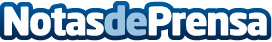 La campaña especial de Navidad de la DGT prevé 19,8 millones de desplazamientosLa Dirección General de Tráfico recuerda que la mayoría de los accidentes se producen el carreteras convencionalesDatos de contacto:Indemnización Óptima918267106Nota de prensa publicada en: https://www.notasdeprensa.es/la-campana-especial-de-navidad-de-la-dgt-preve_1 Categorias: Nacional Automovilismo Seguros Industria Automotriz http://www.notasdeprensa.es